Name ______________________________      HOMEWORK    Oct. 17-21Put your initials by each night that your child practiced the following:____Monday		     ____Tuesday   	     	     ____Thursday*Nightly Homework*1.  Practice saying letter names and sounds.2. Count numbers 1-25. 3. Practice assigned Sight Word list in red reading folder.  Name the letters and sounds.Monday:  Draw a picture of a word that starts with:            Short i                                   Long iCircle the correct beginning sound for each word: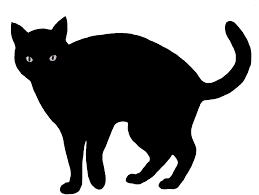 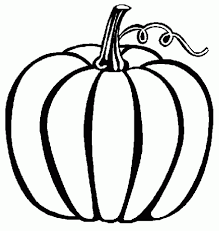 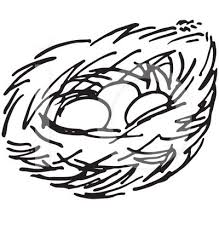 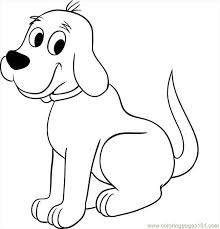   b    n   c         p    c   n           c    n   b       n   d   pTUESDAY- Practice writing your first and last name two times.  Only capitalize the beginning._____________________________________________________________THURSDAY-  Color the pictures if they rhyme.Sid Bit It!By Sarah RomanIllustrated by Steve DoradoSid and Dad sit.  Dad has an                                            apple      .  Sid has a   peach  .   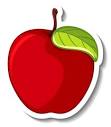 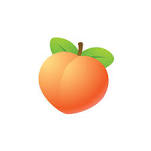 Sid bit it.  Sid bit the pit!                          “Dad!  Dad, my   tooth !”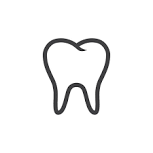 Dad and Sid go to Min.Min is a  dentist .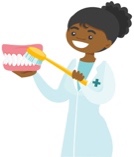 “Sid bit it, Min!  Sid bit the pit.”“Sit, Sid.  Min can pat it.  Min can pat the tooth      .”Min did it!  Sid smiles   .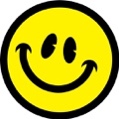 Read these words.  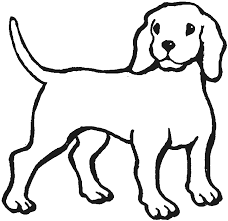 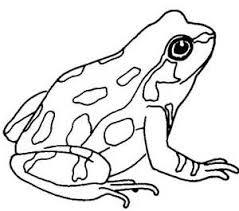 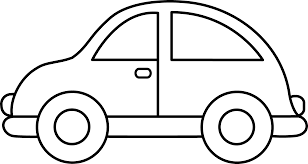 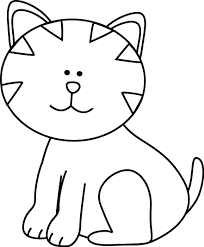 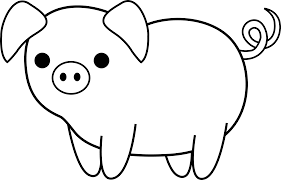 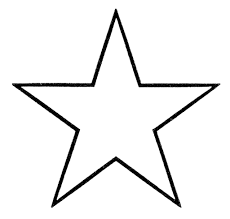 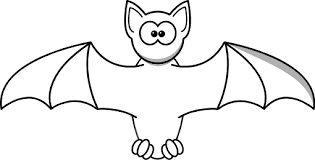 